PROFESSOR: PAULO ANDRÉ KLEIN                     DISCIPLINA: MÚSICA                DATA: 25/04/2020AULA 3 – 4ª ANOEXERCÍCIOS TÉCNICA VOCAL – Fazer o que está escrito.Para manter uma voz saudável é muito importante alguns exercícios, começando cuidando com a postura, pode ser sentado ou em pé, se estiverem sentados, cuidar para não se encostar no encosto da cadeira ou do sofá, para não ter perda de respiração, e sentar na ponta da cadeira, ou pode ser também em pé.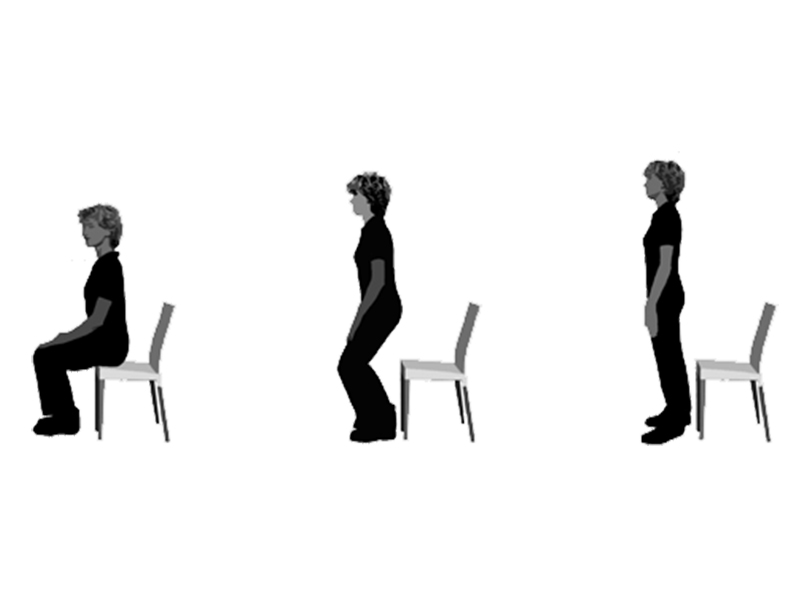 Depois corrigir a postura fazer os exercícios de relaxamento. PRINCIPAIS EXERCÍCIOS DE RELAXAMENTO: Circular a cabeça para a Direita e para a esquerda; Circular a cabeça para os lados, para cima e para baixo; Fazer caretas procurando utilizar todos os músculos do rosto; Esticar os brabos para cima. EXERCÍCIO COM TR (Vibrando a língua do céu da boca).EXERCÍCIO COM BR(Vibrando os lábios).Link dos exercícios.https://www.youtube.com/watch?v=eruw4sEXoy8&t=28s